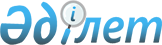 2022-2024 жылдарға арналған Жосалы ауылдық округінің бюджеті туралыБатыс Қазақстан облысы Сырым аудандық мәслихатының 2021 жылғы 31 желтоқсандағы № 13-7 шешімі.
      Қазақстан Республикасының Бюджет кодексіне, Қазақстан Республикасының "Қазақстан Республикасындағы жергілікті мемлекеттік басқару және өзін-өзі басқару туралы" Заңына, Сырым аудандық мәслихатының "2022-2024 жылдарға арналған аудандық бюджет туралы" шешіміне сәйкес, аудандық мәслихат ШЕШТІ:
      1. 2022-2024 жылдарға арналған Жосалы ауылдық округінің бюджеті тиісінше 1, 2 және 3-қосымшаларға сәйкес, соның ішінде 2022 жылға келесі көлемдерде бекітілсін: 
      1) кірістер – 28 100 мың теңге:
      салықтық түсімдер – 302 мың теңге;
      салықтық емес түсімдер – 0 теңге;
      негізгі капиталды сатудан түсетін түсімдер – 0 теңге;
      трансферттер түсімі – 27 798 мың теңге;
      2) шығындар – 28 182 мың теңге;
      3) таза бюджеттік кредиттеу – 0 теңге:
      бюджеттік кредиттер – 0 теңге;
      бюджеттік кредиттерді өтеу – 0 теңге;
      4) қаржы активтерімен операциялар бойынша сальдо – 0 теңге:
      қаржы активтерін сатып алу – 0 теңге;
      мемлекеттің қаржы активтерін сатудан түсетін түсімдер – 0 теңге;
      5) бюджет тапшылығы (профициті) – - 82 мың теңге;
      6) бюджет тапшылығын қаржыландыру (профицитін пайдалану) - 82 мың теңге;
      қарыздар түсімі – 0 теңге;
      қарыздарды өтеу – 0 теңге;
      бюджет қаражатының пайдаланылатын қалдықтары – 82 мың теңге.
      Ескерту. 1-тармақ жаңа редакцияда - Батыс Қазақстан облысы Сырым аудандық мәслихатының 22.09.2022 № 23-7 шешімімен (01.01.2022 бастап қолданысқа енгізіледі).


      2. 2022 жылға арналған Жосалы ауылдық округінің бюджет түсімдері Қазақстан Республикасының Бюджет кодексіне, Қазақстан Республикасының "2022-2024 жылдарға арналған республикалық бюджет туралы" Заңына, Сырым аудандық мәслихатының "2022-2024 жылдарға арналған аудандық бюджет туралы" шешіміне сәйкес қалыптастырылады. 
      3. 2022 жылға арналған Жосалы ауылдық округінің бюджетіне Қазақстан Республикасы Ұлттық қоры, республикалық, облыстық және аудандық трансферттер түсімдерінің жалпы сомасы 17 532 мың теңге көлемінде көзделсін:
      1) Қазақстан Республикасы Ұлттық қоры трансферттері – 240 мың теңге:
      азаматтық қызметшілердің жекелеген санаттарының мемлекеттік бюджет қаражаты есебінен ұсталатын ұйымдар қызметкерлерінің, қазыналық кәсіпорындар қызметкерлерінің жалақысын көтеруге – 240 мың теңге;
      2) республикалық бюджет трансфеттер сомасы – 336 мың теңге:
      азаматтық қызметшілердің жекелеген санаттарының мемлекеттік бюджет қаражаты есебінен ұсталатын ұйымдар қызметкерлерінің, қазыналық кәсіпорындар қызметкерлерінің жалақысын көтеруге – 336 мың теңге;
      3) облыстық бюджет трансфеттер сомасы –8 580 мың теңге:
      факторлық-балдық шкалаға негізделген мемлекеттік қызметкерлерге еңбек ақы төлеудің жаңа жүйесіне – 8 580 мың теңге;
      4) аудандық бюджет трансфеттер сомасы – 1 110 мың теңге:
      автокөлікті күрделі жөндеуге – 1 110 мың теңге.
      Ескерту. 3-тармақ жаңа редакцияда - Батыс Қазақстан облысы Сырым аудандық мәслихатының 22.09.2022 № 23-7 шешімімен (01.01.2022 бастап қолданысқа енгізіледі).


      4. Осы шешім 2022 жылдың 1 қаңтарынан бастап қолданысқа енгізіледі. 2022 жылға арналған Жосалы ауылдық округінің бюджеті
      Ескерту. 1-қосымша жаңа редакцияда - Батыс Қазақстан облысы Сырым аудандық мәслихатының 22.09.2022 № 23-7 шешімімен (01.01.2022 бастап қолданысқа енгізіледі). 2023 жылға арналған Жосалы ауылдық округінің бюджеті 2024 жылға арналған Жосалы ауылдық округінің бюджеті
					© 2012. Қазақстан Республикасы Әділет министрлігінің «Қазақстан Республикасының Заңнама және құқықтық ақпарат институты» ШЖҚ РМК
				
      Мәслихат хатшысы

Ш.Дуйсенгалиева
Сырым аудандық мәслихатының
2021 жылғы 31 желтоқсандағы
№13-7 шешіміне 1 - қосымша
Санаты
Санаты
Санаты
Санаты
Санаты
Сомасы, мың теңге
Сыныбы
Сыныбы
Сыныбы
Сыныбы
Сомасы, мың теңге
Кіші сыныбы
Кіші сыныбы
Кіші сыныбы
Сомасы, мың теңге
Ерекшелігі
Ерекшелігі
Сомасы, мың теңге
Атауы
Атауы
Сомасы, мың теңге
1
2
3
4
4
5
1) Кірістер
1) Кірістер
28100
1
Салықтық түсiмдер
Салықтық түсiмдер
302
01
Табыс салығы
Табыс салығы
0
2
Жеке табыс салығы
Жеке табыс салығы
0
04
Меншiкке салынатын салықтар
Меншiкке салынатын салықтар
302
1
Мүлiкке салынатын салықтар
Мүлiкке салынатын салықтар
102
3
Жер салығы
Жер салығы
0
4
Көлiк құралдарына салынатын салық
Көлiк құралдарына салынатын салық
200
2
Салықтық емес түсiмдер
Салықтық емес түсiмдер
0
01
Мемлекеттік меншiктен түсетін кірістер
Мемлекеттік меншiктен түсетін кірістер
0
5
Мемлекет меншігіндегі мүлікті жалға беруден түсетін кірістер
Мемлекет меншігіндегі мүлікті жалға беруден түсетін кірістер
0
06
Басқа да салықтық емес түсiмдер
Басқа да салықтық емес түсiмдер
0
1
Басқа да салықтық емес түсiмдер
Басқа да салықтық емес түсiмдер
0
3
Негізгі капиталды сатудан түсетін түсімдер
Негізгі капиталды сатудан түсетін түсімдер
0
4
Трансферттердің түсімдері
Трансферттердің түсімдері
27798
02
Мемлекеттiк басқарудың жоғары тұрған органдарынан түсетiн трансферттер
Мемлекеттiк басқарудың жоғары тұрған органдарынан түсетiн трансферттер
27798
3
Аудандардың (облыстық маңызы бар қаланың) бюджетінен трансферттер
Аудандардың (облыстық маңызы бар қаланың) бюджетінен трансферттер
27798
Функционалдық топ
Функционалдық топ
Функционалдық топ
Функционалдық топ
Функционалдық топ
Сомасы, мың теңге
Кіші функция
Кіші функция
Кіші функция
Кіші функция
Сомасы, мың теңге
Бюджеттік бағдарламалардың әкімшісі
Бюджеттік бағдарламалардың әкімшісі
Бюджеттік бағдарламалардың әкімшісі
Сомасы, мың теңге
Бағдарлама
Бағдарлама
Сомасы, мың теңге
Атауы
Атауы
Сомасы, мың теңге
1
2
3
4
5
6
2) Шығындар
28182
01
Жалпы сипаттағы мемлекеттiк қызметтер 
26328
1
Мемлекеттiк басқарудың жалпы функцияларын орындайтын өкiлдi, атқарушы және басқа органдар
26328
124
Аудандық маңызы бар қала, ауыл, кент, ауылдық округ әкімінің аппараты
26328
001
Аудандық маңызы бар қала, ауыл, кент, ауылдық округ әкімінің қызметін қамтамасыз ету жөніндегі қызметтер
26328
05
Денсаулық сақтау
0
9
Денсаулық сақтау саласындағы өзге де қызметтер
0
124
Аудандық маңызы бар қала, ауыл, кент, ауылдық округ әкімінің аппараты
0
002
Шұғыл жағдайларда сырқаты ауыр адамдарды дәрігерлік көмек көрсететін ең жақын денсаулық сақтау ұйымына дейін жеткізуді ұйымдастыру
0
07
Тұрғын үй-коммуналдық шаруашылық
1854
3
Елдi- мекендердi көркейту
1854
124
Аудандық маңызы бар қала, ауыл, кент, ауылдық округ әкімінің аппараты
1854
008
Елді мекендердегі көшелерді жарықтандыру 
854
009
Елдi мекендердің санитариясын қамтамасыз ету
700
011
Елді мекендердi абаттандыру мен көгалдандыру
300
3) Таза бюджеттік кредиттеу
0
Бюджеттік кредиттер
0
Санаты
Санаты
Санаты
Санаты
Санаты
Сыныбы
Сыныбы
Сыныбы
Сыныбы
Кіші сыныбы
Кіші сыныбы
Кіші сыныбы
Ерекшелігі
Ерекшелігі
Атауы
Сомасы
5
Бюджеттік кредиттерді өтеу
0
01
Бюджеттік кредиттерді өтеу
0
1
Мемлекеттік бюджеттен берілген бюджеттік кредиттерді өтеу
0
4) Қаржы активтерімен операциялар бойынша сальдо
0
Функционалдық топ
Функционалдық топ
Функционалдық топ
Функционалдық топ
Функционалдық топ
Кіші функция
Кіші функция
Кіші функция
Кіші функция
Бюджеттік бағдарламалардың әкiмшiсi
Бюджеттік бағдарламалардың әкiмшiсi
Бюджеттік бағдарламалардың әкiмшiсi
Бағдарлама
Бағдарлама
Атауы
Сомасы
Қаржы активтерін сатып алу
0
Санаты
Санаты
Санаты
Санаты
Санаты
Сыныбы
Сыныбы
Сыныбы
Сыныбы
Кіші сыныбы
Кіші сыныбы
Кіші сыныбы
Ерекшелігі
Ерекшелігі
Атауы
Сомасы
6
Мемлекеттің қаржы активтерін сатудан түсетін түсімдер
0
01
Мемлекеттің қаржы активтерін сатудан түсетін түсімдер
0
2
Қаржы активтерін елден тыс жерлерде сатудан түсетін түсімдер 
0
5) Бюджет тапшылығы (профициті) 
-82
6) Бюджет тапшылығын қаржыландыру (профицитін пайдалану)
82
7
Қарыздар түсімдері
0
01
Мемлекеттік iшкi қарыздар
0
2
Қарыз алу келiсiм-шарттары
0
03
Ауданның (облыстық маңызы бар қаланың) жергілікті атқарушы органы алатын қарыздар
0
Функционалдық топ
Функционалдық топ
Функционалдық топ
Функционалдық топ
Функционалдық топ
Кіші функция
Кіші функция
Кіші функция
Кіші функция
Бюджеттік бағдарламалардың әкiмшiсi
Бюджеттік бағдарламалардың әкiмшiсi
Бюджеттік бағдарламалардың әкiмшiсi
Бағдарлама
Бағдарлама
Атауы
Сомасы
16
Қарыздарды өтеу
0
1
Қарыздарды өтеу
0
124
Аудандық маңызы бар қала, ауыл, кент, ауылдық округ әкімінің аппараты
0
056
Аудандық маңызы бар қала, ауыл, кент, ауылдық округ әкімі аппаратының жоғары тұрған бюджет алдындағы борышын өтеу
0
Санаты
Санаты
Санаты
Санаты
Санаты
Сыныбы
Сыныбы
Сыныбы
Сыныбы
Кіші сыныбы
Кіші сыныбы
Кіші сыныбы
Ерекшелігі
Ерекшелігі
Атауы
Сомасы
8
Бюджет қаражатының пайдаланылатын қалдықтары
82
01
Бюджет қаражаты қалдықтары
82
1
Бюджет қаражатының бос қалдықтары
82
01
Бюджет қаражатының бос қалдықтары
82Сырым аудандық мәслихатының
2021 жылғы 31 желтоқсандағы
№13-7 шешіміне 2 - қосымша
Санаты
Санаты
Санаты
Санаты
Санаты
Сомасы, мың теңге
Сыныбы
Сыныбы
Сыныбы
Сыныбы
Сомасы, мың теңге
Кіші сыныбы
Кіші сыныбы
Кіші сыныбы
Сомасы, мың теңге
Ерекшелігі
Сомасы, мың теңге
Атауы
Сомасы, мың теңге
1
2
3
3
4
5
1) Кірістер
17834
1
Салықтық түсiмдер
302
01
Табыс салығы
0
2
2
Жеке табыс салығы
0
04
Меншiкке салынатын салықтар
302
1
1
Мүлiкке салынатын салықтар
43
3
3
Жер салығы
59
4
4
Көлiк құралдарына салынатын салық
200
2
Салықтық емес түсiмдер
0
01
Мемлекеттік меншiктен түсетін кірістер
0
5
5
Мемлекет меншігіндегі мүлікті жалға беруден түсетін кірістер
0
06
Басқа да салықтық емес түсiмдер
0
1
1
Басқа да салықтық емес түсiмдер
0
3
Негізгі капиталды сатудан түсетін түсімдер
0
4
Трансферттердің түсімдері
17532
02
Мемлекеттiк басқарудың жоғары тұрған органдарынан түсетiн трансферттер
17532
3
3
Аудандардың (облыстық маңызы бар қаланың) бюджетінен трансферттер
17532
Функционалдық топ
Функционалдық топ
Функционалдық топ
Функционалдық топ
Функционалдық топ
Сомасы, мың теңге
Кіші функция
Кіші функция
Кіші функция
Кіші функция
Сомасы, мың теңге
Бюджеттік бағдарламалардың әкімшісі
Бюджеттік бағдарламалардың әкімшісі
Бюджеттік бағдарламалардың әкімшісі
Сомасы, мың теңге
Бағдарлама
Бағдарлама
Сомасы, мың теңге
Атауы
Атауы
Сомасы, мың теңге
1
2
3
4
5
6
2) Шығындар
17834
01
Жалпы сипаттағы мемлекеттiк қызметтер 
15980
1
Мемлекеттiк басқарудың жалпы функцияларын орындайтын өкiлдi, атқарушы және басқа органдар
15980
124
Аудандық маңызы бар қала, ауыл, кент, ауылдық округ әкімінің аппараты
15980
001
Аудандық маңызы бар қала, ауыл, кент, ауылдық округ әкімінің қызметін қамтамасыз ету жөніндегі қызметтер
15980
05
Денсаулық сақтау
0
9
Денсаулық сақтау саласындағы өзге де қызметтер
0
124
Аудандық маңызы бар қала, ауыл, кент, ауылдық округ әкімінің аппараты
0
002
Шұғыл жағдайларда сырқаты ауыр адамдарды дәрігерлік көмек көрсететін ең жақын денсаулық сақтау ұйымына дейін жеткізуді ұйымдастыру
0
07
Тұрғын үй-коммуналдық шаруашылық
1854
3
Елдi- мекендердi көркейту
1854
124
Аудандық маңызы бар қала, ауыл, кент, ауылдық округ әкімінің аппараты
1854
008
Елді мекендердегі көшелерді жарықтандыру 
854
009
Елдi мекендердің санитариясын қамтамасыз ету
700
011
Елді мекендердi абаттандыру мен көгалдандыру
300
3) Таза бюджеттік кредиттеу
0
Бюджеттік кредиттер
0
Санаты
Санаты
Санаты
Санаты
Санаты
Сыныбы
Сыныбы
Сыныбы
Сыныбы
Кіші сыныбы
Кіші сыныбы
Кіші сыныбы
Ерекшелігі
Ерекшелігі
Атауы
Сомасы
5
Бюджеттік кредиттерді өтеу
0
01
Бюджеттік кредиттерді өтеу
0
1
Мемлекеттік бюджеттен берілген бюджеттік кредиттерді өтеу
0
4) Қаржы активтерімен операциялар бойынша сальдо
0
Функционалдық топ
Функционалдық топ
Функционалдық топ
Функционалдық топ
Функционалдық топ
Кіші функция
Кіші функция
Кіші функция
Кіші функция
Бюджеттік бағдарламалардың әкiмшiсi
Бюджеттік бағдарламалардың әкiмшiсi
Бюджеттік бағдарламалардың әкiмшiсi
Бағдарлама
Бағдарлама
Атауы
Сомасы
Қаржы активтерін сатып алу
0
Санаты
Санаты
Санаты
Санаты
Санаты
Сыныбы
Сыныбы
Сыныбы
Сыныбы
Кіші сыныбы
Кіші сыныбы
Кіші сыныбы
Ерекшелігі
Ерекшелігі
Атауы
Сомасы
6
Мемлекеттің қаржы активтерін сатудан түсетін түсімдер
0
01
Мемлекеттің қаржы активтерін сатудан түсетін түсімдер
0
2
Қаржы активтерін елден тыс жерлерде сатудан түсетін түсімдер 
0
5) Бюджет тапшылығы (профициті) 
0
6) Бюджет тапшылығын қаржыландыру (профицитін пайдалану)
0
7
Қарыздар түсімдері
0
01
Мемлекеттік iшкi қарыздар
0
2
Қарыз алу келiсiм-шарттары
0
03
Ауданның (облыстық маңызы бар қаланың) жергілікті атқарушы органы алатын қарыздар
0
Функционалдық топ
Функционалдық топ
Функционалдық топ
Функционалдық топ
Функционалдық топ
Кіші функция
Кіші функция
Кіші функция
Кіші функция
Бюджеттік бағдарламалардың әкiмшiсi
Бюджеттік бағдарламалардың әкiмшiсi
Бюджеттік бағдарламалардың әкiмшiсi
Бағдарлама
Бағдарлама
Атауы
Сомасы
16
Қарыздарды өтеу
0
1
Қарыздарды өтеу
0
124
Аудандық маңызы бар қала, ауыл, кент, ауылдық округ әкімінің аппараты
0
056
Аудандық маңызы бар қала, ауыл, кент, ауылдық округ әкімі аппаратының жоғары тұрған бюджет алдындағы борышын өтеу
0
Санаты
Санаты
Санаты
Санаты
Санаты
Сыныбы
Сыныбы
Сыныбы
Сыныбы
Кіші сыныбы
Кіші сыныбы
Кіші сыныбы
Ерекшелігі
Ерекшелігі
Атауы
Сомасы
8
Бюджет қаражатының пайдаланылатын қалдықтары
0
01
Бюджет қаражаты қалдықтары
0
1
Бюджет қаражатының бос қалдықтары
0
01
Бюджет қаражатының бос қалдықтары
0Сырым аудандық мәслихатының
2021 жылғы 31 желтоқсандағы
№13-7 шешіміне 3 - қосымша
Санаты
Санаты
Санаты
Санаты
Санаты
Сомасы, мың теңге
Сыныбы
Сыныбы
Сыныбы
Сыныбы
Сомасы, мың теңге
Кіші сыныбы
Кіші сыныбы
Кіші сыныбы
Сомасы, мың теңге
Ерекшелігі
Ерекшелігі
Сомасы, мың теңге
Атауы
Атауы
Сомасы, мың теңге
1
2
3
4
4
5
1) Кірістер
1) Кірістер
17834
1
Салықтық түсiмдер
Салықтық түсiмдер
302
01
Табыс салығы
Табыс салығы
0
2
Жеке табыс салығы
Жеке табыс салығы
0
04
Меншiкке салынатын салықтар
Меншiкке салынатын салықтар
302
1
Мүлiкке салынатын салықтар
Мүлiкке салынатын салықтар
43
3
Жер салығы
Жер салығы
59
4
Көлiк құралдарына салынатын салық
Көлiк құралдарына салынатын салық
200
2
Салықтық емес түсiмдер
Салықтық емес түсiмдер
0
01
Мемлекеттік меншiктен түсетін кірістер
Мемлекеттік меншiктен түсетін кірістер
0
5
Мемлекет меншігіндегі мүлікті жалға беруден түсетін кірістер
Мемлекет меншігіндегі мүлікті жалға беруден түсетін кірістер
0
06
Басқа да салықтық емес түсiмдер
Басқа да салықтық емес түсiмдер
0
1
Басқа да салықтық емес түсiмдер
Басқа да салықтық емес түсiмдер
0
3
Негізгі капиталды сатудан түсетін түсімдер
Негізгі капиталды сатудан түсетін түсімдер
0
4
Трансферттердің түсімдері
Трансферттердің түсімдері
17532
02
Мемлекеттiк басқарудың жоғары тұрған органдарынан түсетiн трансферттер
Мемлекеттiк басқарудың жоғары тұрған органдарынан түсетiн трансферттер
17532
3
Аудандардың (облыстық маңызы бар қаланың) бюджетінен трансферттер
Аудандардың (облыстық маңызы бар қаланың) бюджетінен трансферттер
17532
Функционалдық топ
Функционалдық топ
Функционалдық топ
Функционалдық топ
Функционалдық топ
Сомасы, мың теңге
Кіші функция
Кіші функция
Кіші функция
Кіші функция
Сомасы, мың теңге
Бюджеттік бағдарламалардың әкімшісі
Бюджеттік бағдарламалардың әкімшісі
Бюджеттік бағдарламалардың әкімшісі
Сомасы, мың теңге
Бағдарлама
Бағдарлама
Сомасы, мың теңге
Атауы
Атауы
Сомасы, мың теңге
1
2
3
4
5
6
2) Шығындар
17834
01
Жалпы сипаттағы мемлекеттiк қызметтер 
15980
1
Мемлекеттiк басқарудың жалпы функцияларын орындайтын өкiлдi, атқарушы және басқа органдар
15980
124
Аудандық маңызы бар қала, ауыл, кент, ауылдық округ әкімінің аппараты
15980
001
Аудандық маңызы бар қала, ауыл, кент, ауылдық округ әкімінің қызметін қамтамасыз ету жөніндегі қызметтер
15980
05
Денсаулық сақтау
0
9
Денсаулық сақтау саласындағы өзге де қызметтер
0
124
Аудандық маңызы бар қала, ауыл, кент, ауылдық округ әкімінің аппараты
0
002
Шұғыл жағдайларда сырқаты ауыр адамдарды дәрігерлік көмек көрсететін ең жақын денсаулық сақтау ұйымына дейін жеткізуді ұйымдастыру
0
07
Тұрғын үй-коммуналдық шаруашылық
1854
3
Елдi- мекендердi көркейту
1854
124
Аудандық маңызы бар қала, ауыл, кент, ауылдық округ әкімінің аппараты
1854
008
Елді мекендердегі көшелерді жарықтандыру 
854
009
Елдi мекендердің санитариясын қамтамасыз ету
700
011
Елді мекендердi абаттандыру мен көгалдандыру
300
3) Таза бюджеттік кредиттеу
0
Бюджеттік кредиттер
0
Санаты
Санаты
Санаты
Санаты
Санаты
Сыныбы
Сыныбы
Сыныбы
Сыныбы
Кіші сыныбы
Кіші сыныбы
Кіші сыныбы
Ерекшелігі
Ерекшелігі
Атауы
Сомасы
5
Бюджеттік кредиттерді өтеу
0
01
Бюджеттік кредиттерді өтеу
0
1
Мемлекеттік бюджеттен берілген бюджеттік кредиттерді өтеу
0
4) Қаржы активтерімен операциялар бойынша сальдо
0
Функционалдық топ
Функционалдық топ
Функционалдық топ
Функционалдық топ
Функционалдық топ
Кіші функция
Кіші функция
Кіші функция
Кіші функция
Бюджеттік бағдарламалардың әкiмшiсi
Бюджеттік бағдарламалардың әкiмшiсi
Бюджеттік бағдарламалардың әкiмшiсi
Бағдарлама
Бағдарлама
Атауы
Сомасы
Қаржы активтерін сатып алу
0
Санаты
Санаты
Санаты
Санаты
Санаты
Сыныбы
Сыныбы
Сыныбы
Сыныбы
Кіші сыныбы
Кіші сыныбы
Кіші сыныбы
Ерекшелігі
Ерекшелігі
Атауы
Сомасы
6
Мемлекеттің қаржы активтерін сатудан түсетін түсімдер
0
01
Мемлекеттің қаржы активтерін сатудан түсетін түсімдер
0
2
Қаржы активтерін елден тыс жерлерде сатудан түсетін түсімдер 
0
5) Бюджет тапшылығы (профициті) 
0
6) Бюджет тапшылығын қаржыландыру (профицитін пайдалану)
0
7
Қарыздар түсімдері
0
01
Мемлекеттік iшкi қарыздар
0
2
Қарыз алу келiсiм-шарттары
0
03
Ауданның (облыстық маңызы бар қаланың) жергілікті атқарушы органы алатын қарыздар
0
Функционалдық топ
Функционалдық топ
Функционалдық топ
Функционалдық топ
Функционалдық топ
Кіші функция
Кіші функция
Кіші функция
Кіші функция
Бюджеттік бағдарламалардың әкiмшiсi
Бюджеттік бағдарламалардың әкiмшiсi
Бюджеттік бағдарламалардың әкiмшiсi
Бағдарлама
Бағдарлама
Атауы
Сомасы
16
Қарыздарды өтеу
0
1
Қарыздарды өтеу
0
124
Аудандық маңызы бар қала, ауыл, кент, ауылдық округ әкімінің аппараты
0
056
Аудандық маңызы бар қала, ауыл, кент, ауылдық округ әкімі аппаратының жоғары тұрған бюджет алдындағы борышын өтеу
0
Санаты
Санаты
Санаты
Санаты
Санаты
Сыныбы
Сыныбы
Сыныбы
Сыныбы
Кіші сыныбы
Кіші сыныбы
Кіші сыныбы
Ерекшелігі
Ерекшелігі
Атауы
Сомасы
8
Бюджет қаражатының пайдаланылатын қалдықтары
0
01
Бюджет қаражаты қалдықтары
0
1
Бюджет қаражатының бос қалдықтары
0
01
Бюджет қаражатының бос қалдықтары
0